Всероссийская федерация танцевального спорта и акробатического рок-н-ролла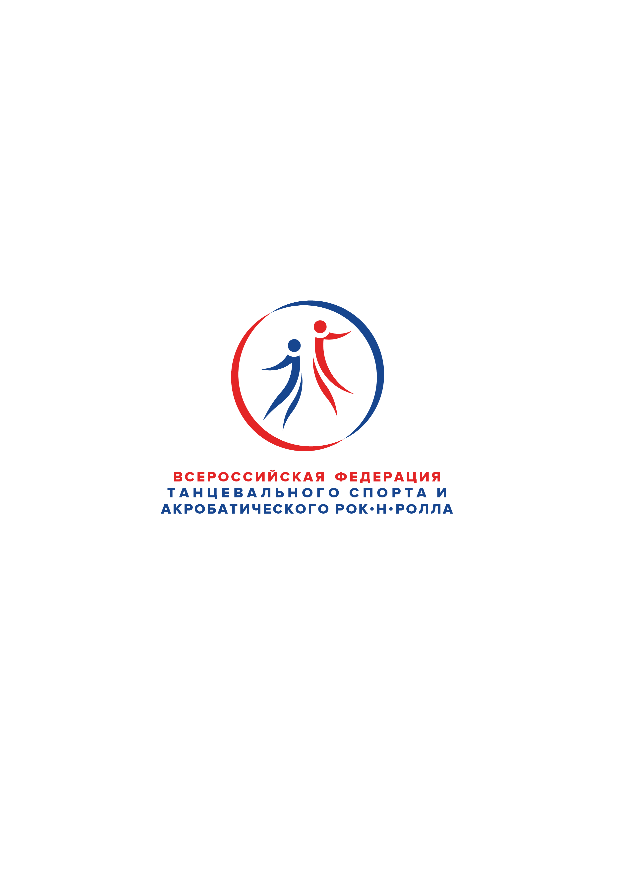 Федерация Танцевального Спорта Свердловской области
Управление по развитию физической культуры и спорта Администрации г. Екатеринбурга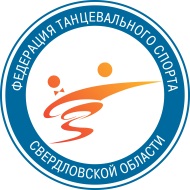 Танцевально-спортивный клуб «Фантазия»Предствляют:Российское соревнование категории «А» по танцевальному спорту,«Кубок Маэстро-2023»Официальные соревнования муниципального образования в категориях 
Дети 1, Дети 2, Юниоры 2, Первый этап Гран При ФТССо
12 февраля 2023 года
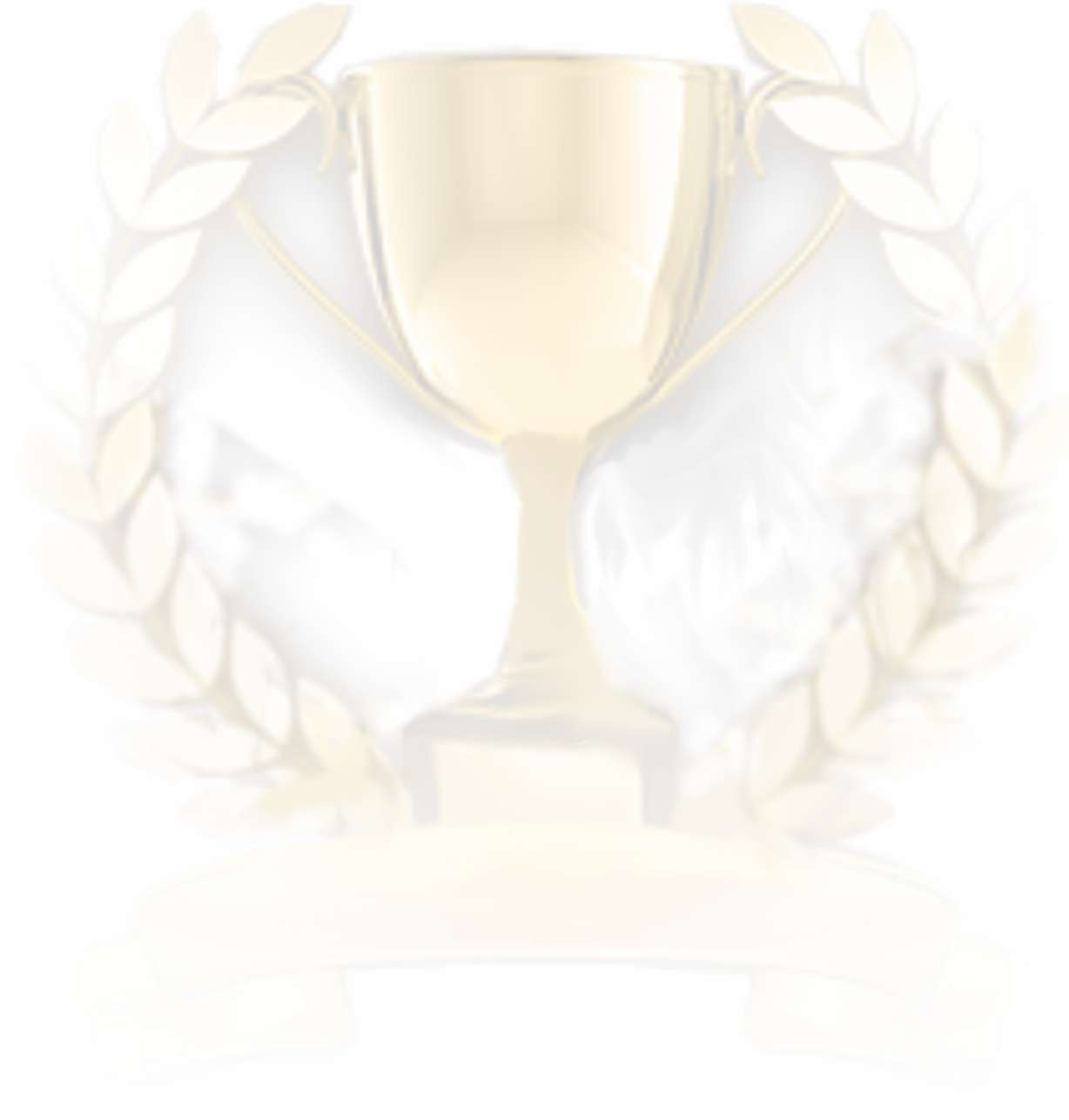 ПРОГРАММА ТУРНИРА2 танца- W, Ch; 3 танца- W, S, Ch; 4 танца- W,Q,S,Ch; 6 танцев- W,V,Q,S,Ch,J.  Для участия в Кубках необходимо участие в Аттестации К соревнованию по массовому спорту допускаются спортсмены, которые прошли регистрацию в ИС СММ ФТСАРР.СБСП - категории программ с судьями без своих пар.ОСМО –только для пар Свердловской области, не допускается участие пар из других регионов РФГП ФТССО - Гран-При ФТССО,  допускаются пары из других регионов РФ
На конкурсе   будут работать имидж-студии:    ART-STUDIO «SOFI»:8(904)970-80-52(Ирина), «ANTANTA»:8(953)828-68-68(Антон),
«BRIOLIN»:8(912)699-88-10(Ирма),  «NO-NAME» 8 (950) 48-98-008.  
Магазины: ДАНСБУРГ, МАЭСТРО, STARWAY.STORE.   Место проведенияОрганизаторг. Екатеринбург, ЦК « УРАЛ» ул. Студенческая,  3ТСК «Фантазия», Абрамова Надежда Викторовна, тел.: 8 (950) -20-15-688СудьиСудейская коллегия – специалисты  ФТСАРР ПравилаПо правилам ФТСАРР, обязательное наличие накаблучников на женской обувиПлощадкаПаркет  400кв.м. Профессиональный звук и свет. ВходНа весь день 700 руб,  . Тренеры выступающих пар – вход по аккредитации.РегистрацияПо квалификационным книжкам, мед. справкам, полисам о страховании, паспортам и свидетельствам о рождении. Начинается за 1,5 часа, заканчивается строго за 45 мин до начала турнира. При опоздании претензии не принимаются.      Турнир проводится с соблюдением действующего санитарно-эпидемиологического режимаРегистрационный взносНе выше нормативов, установленных ФТСАРРСчетная комиссияРСК ФТССО.Возрастнаягруппа12 февраля ( воскресенье)       МФЗ   12 февраля ( воскресенье)       МФЗ   12 февраля ( воскресенье)       МФЗ   12 февраля ( воскресенье)       МФЗ   12 февраля ( воскресенье)       МФЗ   12 февраля ( воскресенье)       МФЗ   12 февраля ( воскресенье)       МФЗ   12 февраля ( воскресенье)       МФЗ   12 февраля ( воскресенье)       МФЗ   12 февраля ( воскресенье)       МФЗ   Возрастнаягруппа13.3015.3015.3017.0017.0017.0018.0018.0018.0018.30Дети-1ГП  ФТССО  ОК   6т   СБСПОСМО  ОК   6 тОСМО  ОК   6 тЕ   St,LaЕ   St,LaЕ   St,LaЕ 6тЕ 6тЕ 6тДети-2ОСМО ОК   8т   ГП  ФТССО  ОК   8т  СБСП  ГП  ФТССО  ОК   8т  СБСПЕ+Д  StЕ+Д, La -СБСП  Е+Д, La -СБСП  Е   St,LaЕ 6тЕ 6тЮниоры-1ГП  ФТССО  ОК   10т  СБСПДо С     St,La До С     St,La   ОК   St- СБСП  ОК   St- СБСПОК LaЕ   St,LaЕ   St,LaЕ   St,LaЕ   St,LaЮниоры-2До С  St - СБСПДо С   La  ОСМО  ОК   10 тОСМО  ОК   10 тОСМО  ОК   10 тRS Юниоры-1+2До В  St,LaЕ+ Д  StЕ+ Д  StЕ+ Д La -СБСП Е+ Д La -СБСП МолодежьОК   St, LaМолодежь+ВзрДо С    StДо С    StДо С     LaДо С     LaДо С     LaДо Д    St LaДо Д    St LaДо Д    St LaДо Д    St LaМолодежь+ВзрДо В   StДо В   StДо В     LaДо В     LaДо В     LaСеньоры 1+2ОК    St LaОК    St LaОК    St LaОК    St LaСеньоры-3+4ОК   St-СБСПОК   St-СБСПОК LaОК LaПримерное окончание в 22.00Примерное окончание в 22.00Примерное окончание в 22.00Примерное окончание в 22.00Примерное окончание в 22.00Примерное окончание в 22.00Примерное окончание в 22.00Примерное окончание в 22.00Примерное окончание в 22.00Примерное окончание в 22.00Примерное окончание в 22.00Соревнования по массовому спорту   12 февраля     МФЗСоревнования по массовому спорту   12 февраля     МФЗСоревнования по массовому спорту   12 февраля     МФЗСоревнования по массовому спорту   12 февраля     МФЗСоревнования по массовому спорту   12 февраля     МФЗСоревнования по массовому спорту   12 февраля     МФЗСоревнования по массовому спорту   12 февраля     МФЗСоревнования по массовому спорту   12 февраля     МФЗСоревнования по массовому спорту   12 февраля     МФЗГруппаПрограммаПрограммаНачалоПрограммаПрограммаПрограммаПрограммаНачалоАттестацияАттестацияАттестацияАттестацияАбсолютные кубкиАбсолютные кубкиАбсолютные кубкиАбсолютные кубкиАбсолютные кубки Пары Беби-2018 и мл  Пары Беби-2018 и мл Утята, Разноцветная игра9.00Пары Дети  2018 и мл Пары Дети  2018 и мл Утята, Разноцветная играУтята, Разноцветная игра9.15Соло  Дети 2016 и мл Соло  Дети 2016 и мл Полька, Вару9.00Пары Дети 2016  и млПары Дети 2016  и млБерл полька, Полька-приглБерл полька, Полька-пригл9.15Пары Дети- 2016 и мл Пары Дети- 2016 и мл Полька, Вару9.00Пары Дети 2016  и мл Пары Дети 2016  и мл Полька, ВаруПолька, Вару9.15Пары Дети- 2016 и мл Пары Дети- 2016 и мл Медл.вальс, Полька9.00Соло Дети  2016 и мл  Соло Дети  2016 и мл  Полька, ВаруПолька, Вару9.15АттестацияАттестацияАттестацияАттестацияАбсолютные кубкиАбсолютные кубкиАбсолютные кубкиАбсолютные кубкиАбсолютные кубкиДети 2,3 т2,3 т9.30Дети 2017 и мл Дети 2017 и мл 2,3 т2,3 т10.15Дети 12,3,4 т2,3,4 т9.30Дети 1 2014 -2016Дети 1 2014 -20162,3,4 т2,3,4 т10.15Дети 23,4,6 т3,4,6 т9.30Дети 2 2012,2013Дети 2 2012,20133,4,6 т3,4,6 т10.15АттестацияАттестацияАттестацияАттестацияАбсолютные кубкиАбсолютные кубкиАбсолютные кубкиАбсолютные кубкиАбсолютные кубкиСоло Дети2,3 т2,3 т11.15Соло ДетиСоло Дети2,3 т2,3 т12.00Соло  Дети-12,3,4 т2,3,4 т11.15Соло  Дети-1Соло  Дети-12,3,4 т2,3,4 т12.00Соло  Дети-23,4,6 т3,4,6 т11.15Соло  Дети-2Соло  Дети-23,4,6 т3,4,6 т12.00Соло Ю1+Ю24,6 т4,6 т11.15Соло Ю1+Ю2Соло Ю1+Ю24,6 т4,6 т12.00Дети-2+1 СОЛО 2012 и мл.Дети-2+1 СОЛО 2012 и мл.Е 6тЕ+Д 8 т12.00Юниоры 2+1 СОЛО 2011 и млЮниоры 2+1 СОЛО 2011 и млЕ 6тЕ+Д 8 т12.00Соло Молодежь+ВзрСоло Молодежь+ВзрSt ( 3 т), La ( 3 т)St ( 3 т), La ( 3 т)12.00Молодежь+ВзрМолодежь+ВзрSt ( 3 т), La ( 3 т)St ( 3 т), La ( 3 т)12.00